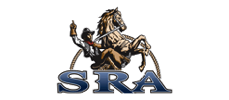 Santa Rosa AcademyStudent Assignments for Learning Period 7Assignment Dates: January 29th – March 2nd, 2018Student Name:								Grade:  TKTeacher Signature: ________________________________________________   	Date: ______________________Language Arts:  SLTK1, 1a, 2, 2a, 3, 4, 5, 6; LSCTK1,1a,1b,1c, 1d, 1e, 1f, 2, 2a, 2b, 2c, 2d; LSVTK4, 4a, 4b, 5, 5a, 5b, 5c; RFSTK 1, 1a, 1b, 1c, 1d, 2, 2a, 2b, 2c, 2d, 2e, 3, 3a, 3b, 3c; RSLTK1, 2, 3, 6, 7, 9, 10, 10a, 10b; RSITK1, 2, 5, 6, 10, 10a; WTK1, 2, 3Math:  CCTK1, 1a, 1b, 2, 3, 4, 4a, 4b, 4c, 5, 6; OATK1, 2, 3; MDTK1, 2, 3; GTK1a, 1b, 2, 2aSocial Studies:  SS K.1, 2, 3; SS 1, 1.1, 2, 2.1, 3, 3.1; CM 1, 1.1, 2, 2.1, 3, 3.1,4, 4.1; ST 1, 1.1, 2, 2.1, 3, 3.1, 4, 4.1; SP 1, 1.1,2, 2.1, 3, 3.1; M 1, 1.1Science:  SI 1, 1.1, 1.2, 1.3, 1.4, 1.5, 1.6, 2, 2.1, 2.2; PS 1, 1.1, 2, 2.1, 2.2; LS 1, 1.1, 1.2, 1.3, 1.4, 2, 2.1, 2.2; ES 1, 1.1, 2, 2.2, 2.3, 2.4Physical Education:  BM 1.1-1.4, 2.3-2.4; L M 1.5; MS 1.6-1.20, 2.5-2.9; RS1.21-1.22, 2.10; MC 2.1-2.2; FC 3.1-3.2, 4.1-4.7; AC 3.3, 4.8-4.11; MSE 3.4-3.5, 4.12-4.17, F 3.6; BC 3.7, A 3.8-3.9; SR 5.1-5.4; SI 5.5; GD 5.6LP 7 (week 1)			Lessons								SkillsMark your Calendars:Father/Daughter Sweetheart Dance on February 10th in the SRA Gym from 6:00 – 8:00 PM.  Payment available online for $20.00 till February 7th or $25.00 at the door.  More details available on weebly or the SRA website.Valentine’s Day – Wednesday, February 14th! Watch for a sign-up geniusS.T.E.M. EXPO – Thursday, February 15th from 9:30 – 11:30 a.m. in the SRA gym.  Enjoy an amazing day of discovery!Ice Skating on Tuesday, February 27th, 2018 at Icetown -  Riverside.  You may sign up for this trip on the SRA website under the Paypal tab.  Payment for this event closes on Thursday, February 8th at 3:30 PM.  More details on weebly or the SRA websiteWinter Break: No school on 2/17/18 – 2/25/1GRADES FOR LEARNING PERIOD 7:Language Arts: _______     Math: _______     Science: _______     Social Studies: _______     P.E.: _______Teacher Comment:__________________________________________________________________________Students who receive any specialized supports through Special Education must attend their scheduled services as outlined in their IEP.  _______x/week for _____minutes.Monday:  In Class (1/29/18)Silent ReadingRug:  ABC’s, Letter of the Week, Blending, Segmenting, Beginning Reading Skills, Rhyming, Word Families, Counting, Skip Counting, Number Identification, Number Order, Subitizing, Ten Frame, and AdditionCenters:Snowman Math (Math)Intro to Addition (Math)A Puppet (Lang. Arts)A Headband (Lang. Arts)My Aa Book (Lang. Arts)Valentine Collage (Social Studies)Recess/LunchStoryLanguage Arts:My First School Book – letter AMath:My First School Book – NumbersPhysical EducationGoNoodle DancingNightly Reading:SequencingAdditionLetter IdentificationSound IdentificationBeginning ReadingShowing Love to OthersLetter FormationNumber FormationLarge Body MovementTuesday:  At Home (1/30/18))Language Arts:Alphafriends ReviewThe Letter A – practice diagonal linesWriting A – alligator pageMath:Rote Counting / Skip CountingSnow Day Line-UpThe Counting GameScience:Inside or Outside – color, cut, and glueNightly Reading:ABC’sPenmanshipUpper/Lower Case LettersRote CountingMath VocabularyOne to One CorrespondenceUnderstanding TemperatureWednesday:  In Class (1/31/18))Silent ReadingRug:  see aboveCenters:  see aboveLunch/RecessLanguage Arts:StorySocial Studies:Showing LovePhysical Education:GoNoodle DancingNightly Reading:See MondayCharacter DevelopmentLarge Motor SkillsThursday:  At Home (2/1/18)Language Arts:Alphafriends ReviewAa – apple pageColor A PicturesMath:Rote Counting / Skip CountingSnow Friends Line-UpConnect the DotsScience:Salt Crystal Hearts – follow directions on weebly.  This is a TWO Week project.  Do NOT turn in on Monday.  Project is due on Monday, February 12thNightly Reading:ABC’sUpper/Lower Case LetterLetter Sound IdentificationRote CountingMath VocabularyNumber OrderSTEM ActivityFriday:  At Home (2/2/18)Language Arts:Alphafriends ReviewPick Apples – highlight the pathCut n’ Paste ApplesMath:Rote Counting / Skip CountingSnowflake Chain – white butcher paper provided (hint: place a paperclip or piece of tape on each end of the chain to indicate where they are NOT to cut)Addition – color pictures neatlySocial Studies:Groundhog Day!  Watch short videos on YouTube to learn about Groundhog Day.Groundhog Project – follow directions on weebly – paper providedNightly Reading:ABC’sLetter IdentificationSound IdentificationRote CountingFine Motor SkillsAdditionFolklore TraditionFine Motor SkillsPlease return all work to school on Monday withFull Name, Date, Subject, and Check Mark 